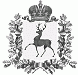 АДМИНИСТРАЦИЯ БОЛЬШЕРУДКИНСКОГО СЕЛЬСОВЕТАШАРАНГСКОГО МУНИЦИПАЛЬНОГО РАЙОНАНИЖЕГОРОДСКОЙ ОБЛАСТИПОСТАНОВЛЕНИЕ10.11.2020	№ 50Об утверждении Основных направлений бюджетной и налоговой политики Большерудкинского сельсовета Шарангского муниципального района на 2021 год и на плановый период 2022 и 2023 годовВ соответствии со статьей 172 Бюджетного кодекса Российской Федерации и в целях разработки проекта решения сельского Совета Большерудкинского сельсовета  Шарангского муниципального района «О бюджете поселения на 2021 год» администрация Большерудкинского сельсовета постановляет: 1.Утвердить прилагаемые Основные направления бюджетной и налоговой политики Большерудкинского сельсовета Шарангского муниципального района на 2021 год и на плановый период 2022 и 2023 годов.	2. Настоящее постановление обнародовать в порядке, предусмотренном Уставом Большерудкинского сельсовета и разместить в информационно-телекоммуникационной сети «Интернет» на официальном сайте-http://www.sharanga.nnov.ru в разделе «Сельские поселения - Администрация Большерудкинского сельсовета». 	3. Настоящее постановление вступает в силу после его обнародования.4.Контроль за исполнением настоящего постановления оставляю за собой.Глава администрации	Г.Г.КачмашеваУТВЕРЖДЕНЫ постановлением администрации Большерудкинского сельсовета от 10.11.2020 № 50 Основные направления бюджетной и налоговой политики Большерудкинского сельсовета Шарангского муниципального района на 2021 год и на плановый период 2022 и 2023 годов Основные направления бюджетной и налоговой политики Большерудкинского сельсовета Шарангского муниципального района на 2021 год и на плановый период 2022 и 2023 годов разработаны в соответствии со статьей 25 решения сельского Совета Большерудкинского сельсовета от 14 октября 2016 года № 30 «Об утверждении Положения о бюджетном процессе в администрации Большерудкинского сельсовета» с целью определения условий и основных подходов к формированию проекта бюджета поселения на 2021 год.Бюджетная и налоговая политика Большерудкинского сельсовета на среднесрочную перспективу сохраняет преемственность целей и задач предыдущего планового периода и ориентирована в первую очередь на достижение стратегической цели – повышение качества жизни населения поселения за счет создания условий для обеспечения граждан доступными и качественными муниципальными услугами и обеспечения социальной защищенности.Главными рисками, которые могут возникнуть в ходе реализации бюджетной и налоговой политики поселения, являются:- изменения норм федерального и областного законодательства, влекущие за собой снижение доходов и (или) увеличение расходов бюджета Большерудкинского сельсовета;- ухудшение общеэкономической ситуации в Нижегородской области, Шарангском муниципальном районе и Большерудкинском сельсовете, приводящее к уменьшению поступлений налоговых и неналоговых доходов бюджета поселения. При наступлении указанных рисков могут потребоваться дополнительные меры по минимизации их негативных последствий.1. Основные итоги реализации бюджетной и налоговой политики Большерудкинского сельсовета в 2017-2019 годахБюджетная и налоговая политика Большерудкинского сельсовета в 2017 – 2019 годах была направлена на обеспечение устойчивости и сбалансированности бюджета поселения.Динамика основных показателей бюджета поселения за 2017 – 2019 годы тыс. рублейДоходы бюджета поселения в 2019 году получены в объеме 9463,9тыс. рублей, расходы бюджета поселения в 2019 году исполнены в объеме 9511,9тыс. рублей.Обеспечено своевременное и в полном объеме исполнение всех принятых расходных обязательств, в том числе в части повышения заработной платы работникам бюджетной сферы в соответствии с Указами Президента Российской Федерации от 7 мая 2012 года. 	В целях повышения качества бюджетного планирования, повышения результативности и эффективности использования средств в 2017 – 2019 годах проводилась работа по следующим направлениям: - осуществление финансирования расходов с применением механизма утверждения предельных объемов финансирования на каждый квартал с целью недопущения образования просроченной кредиторской задолженности; - обеспечение открытости и прозрачности информации о бюджетном процессе, об исполнении бюджета поселения, о бюджетных показателях Большерудкинского сельсовета посредством информационно-телекоммуникационной сети "Интернет"; - ежегодное проведение публичных слушаний по годовому отчету об исполнении бюджета поселения и по проекту бюджета поселения на очередной финансовый год в целях выявления общественного мнения по вопросам формирования и исполнения бюджета поселения. Исполнение бюджета поселения в 2020 году осуществляется в условиях ухудшения экономической ситуации, связанной с введением ограничительных мер, направленных на борьбу с распространением новой коронавирусной инфекции, оказывает влияние на исполнение налоговых и неналоговых доходов.  Исполнение бюджета поселения за январь – сентябрь 2020 года составило по доходам 6667,9тыс. рублей или 65,9% к годовому плану, ниже уровня 2019 года на 1704,2тыс. рублей, в том числе налоговые и неналоговые доходы получены в объеме 1496,6тыс. рублей, что составляет 57,6% к годовому плану, ниже уровня 2019 года на 190,6тыс. рублей. До конца 2020 года существует риск дальнейшего неисполнения бюджета поселения, обусловленный сложившейся экономической ситуацией. 2. Основные направления налоговой политикиНалоговая политика в области доходов в 2021-2023 годах будет выстраиваться с учетом реализации изменений федерального законодательства, законодательства Нижегородской области, муниципальных правовых актов Шарангского муниципального района и Большерудкинского сельсовета. Исходя из текущей экономической ситуации и целей, поставленных Президентом Российской Федерации, Правительством Российской Федерации и Правительством Нижегородской области, налоговая политика на 2021 год и на плановый период 2022 и 2023 годов будет направлена на обеспечение сбалансированности и устойчивости бюджета поселения в условиях восстановления экономической активности после преодоления негативных последствий для экономики, обусловленных распространением коронавирусной инфекции.Основными направлениями налоговой политики Большерудкинского сельсовета на 2021-2023 годы определены:- сохранение и развитие налогового потенциала на территории поселения; - мобилизация доходов бюджета поселения за счет эффективного администрирования местных налогов и повышения собираемости налогов, поступающих в бюджет поселения;  - осуществление налоговой политики с учетом оптимизации налоговых льгот по местным налогам на основе проведения оценки налоговых расходов;- совершенствование нормативно-правовых актов о налогах, принятых органом местного самоуправления, с учетом изменений федерального законодательства;- проведение мероприятий по повышению эффективности управления муниципальной собственностью.Формирование налоговых и неналоговых доходов будет основываться на вступающих в силу на федеральном и региональном уровне, а также планируемых к принятию с 2021 года изменениях законодательства.Также в соответствии с планируемыми изменениями законодательства предусматривается: 	- с 2021 года (срок вступления закона в силу в случае его принятия – по истечении 180 дней со дня его опубликования) наделение органов местного самоуправления полномочиями по выявлению правообладателей ранее учтенных объектов недвижимости и направлению сведений для внесения их в Единый государственный реестр недвижимости; 	- вступление с 2021 года в силу результатов государственной кадастровой оценки земель сельскохозяйственного назначения, населенных пунктов, промышленности и иного специального назначения, лесного фонда, земель запаса, а также объектов недвижимости. 3. Основные направления бюджетной политики	Учитывая высокую неопределенность в оценке последствий сложной экономической ситуации в 2020 году, связанной с введением ограничительных мер, направленных на борьбу с распространением коронавирусной инфекции, основной задачей бюджетной политики на 2021-2023 годы будет обеспечение сбалансированности и устойчивости бюджета поселения, в том числе за счет:- формирования реалистичного прогноза поступления доходов;- недопущения принятия новых расходных обязательств, не обеспеченных источниками финансирования.В условиях ограниченности бюджетных ресурсов следующей задачей бюджетной политики является осуществление мер по повышению эффективности использования бюджетных средств, в том числе за счет:- проведения в 2021 году оптимизации расходов бюджета поселения, за исключением расходов на оплату труда, до 10% к уровню предыдущего года;- повышения качества оказываемых муниципальных услуг (работ).Особое внимание будет уделяться повышению эффективности муниципального управления, а именно:	- совершенствованию инструментов программного планирования;- повышения качества финансового менеджмента, осуществляемого главными администраторами средств бюджета поселения;- реализации принципов открытости и прозрачности управления финансами.4. Основные подходы к формированию бюджета поселенияБюджетная политика в области расходов на 2021 -2023 годы в первую очередь будет направлена на обеспечение безусловного исполнения действующих расходных обязательств с сохранением следующих приоритетов бюджетных расходов:- обеспечение сохранения параметров по уровню заработной платы отдельных категорий работников социальной сферы, установленных Указами Президента Российской Федерации от 7 мая 2012 года;- софинансирование социально-значимых расходов, реализуемых на территории Большерудкинского сельсовета;- реализация мероприятий, направленных на повышение качества жизни населения.Основные параметры бюджета поселения будут определены исходя из ожидаемого прогноза поступления доходов и допустимого уровня дефицита бюджета поселения.Расходы на выплату заработной платы с начислениями работникам будут формироваться в пределах существующей штатной численности работников, с учетом установленного на федеральном уровне минимального размера оплаты труда.5. Повышение эффективности управления исполнением бюджета поселенияОрганизация исполнения бюджета поселения будет ориентирована на совершенствование процедуры кассового исполнения бюджета поселения, в том числе:- повышение качества прогнозирования кассового плана, направленное на обеспечение непрерывности и своевременности кассовых выплат;- принятие бюджетных обязательств только в пределах доведенных лимитов бюджетных обязательств;- обеспечение контроля за отсутствием кредиторской задолженности по принятым обязательствам;- совершенствование системы учета и отчетности;- обеспечение доступности к информации о финансовой деятельности, результатах использования бюджетных средств.6. Политика в сфере финансового контроляРазвитие и совершенствование системы муниципального финансового контроля, в том числе в сфере закупок, будет направлено на:- осуществление контрольной деятельности в целях обеспечения соблюдения положений правовых актов, регулирующих бюджетные правоотношения и правоотношения в сфере закупок;- стандартизацию контрольной деятельности в соответствии со стандартами внутреннего государственного (муниципального) финансового контроля, предусматривающую единые принципы контрольной деятельности, правила планирования контрольных мероприятий, оформления и реализации их результатов и правила составления отчетности о результатах контрольной деятельности;- проведение контрольных мероприятий, направленных на предупреждение и предотвращение нарушений бюджетного законодательства и законодательства о контрактной системе в сфере закупок;- пресечение и исключение негативных последствий нарушений законодательства, обеспечение применения ответственности за нарушения бюджетного законодательства и законодательства о контрактной системе;- проведение профилактической работы по предупреждению нарушений бюджетного законодательства и законодательства о контрактной системе.2017 годтемп роста, %2018 годтемп роста, %2019 годтемпроста, %Доходы 6466,694,58670,8134,19463,9109,1в том числе налоговые и неналоговые доходы2667,489,92602,597,62677,9102,9Безвозмездные поступления3799,298,06068,3159,76786,0111,8Расходы 5844,889,29608,4164,49511,999,0Дефицит/Профицит +621,8-937,6-48,0